Внесены изменения в отдельные законодательные акты Российской Федерациипо вопросам противодействия коррупции22 декабря 2014 года принят Федеральный закон  № 431-Ф3 «О внесении изменений в отдельные законодательные акты Российской Федерации по вопросам противодействия коррупции».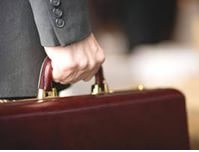 Указанным законом установлены дополнительные меры противодействия коррупции, расширен перечень лиц, в отношении которых предусмотрены ограничения в сфере противодействия коррупции.Запрет на открытие счетов (вкладов) и хранение наличности в зарубежных банках, владение иностранными финансовыми инструментами распространен на госслужащих, сотрудников Центрального Банка РФ и госкомпаний, участвующих в принятии решений, затрагивающих вопросы суверенитета и национальной безопасности страны. Запрет не касается сотрудников иностранных представительств госкомпаний. Представлять сведения о доходах, имуществе и обязательствах имущественного характера требуется при поступлении на любую должность государственной гражданской службы.Обязанность отчитываться о расходах (как своих, так и супруги и несовершеннолетних детей) возложена на всех государственных (муниципальных) служащих и сотрудников госкомпаний, обязанных представлять сведения о доходах. Они должны отчитываться о каждой сделке по приобретению недвижимости, транспорта, ценных бумаг, акций, если общая сумма таких сделок превысила общий доход лица и его супруги (супруга) за 3 предыдущих года.Государственным и муниципальным служащим, а также чиновникам запрещено участвовать в управлении хозяйствующим субъектом (за исключением жилищного, жилищно-строительного, гаражного кооперативов, садоводческого, огороднического, дачного потребительских кооперативов, товарищества собственников недвижимости и профсоюза, зарегистрированного в установленном порядке), если иное не предусмотрено федеральными законами или если в порядке, установленном муниципальным правовым актом в соответствии с федеральными законами и законами субъекта Российской Федерации, ему не поручено участвовать в управлении этой организацией.Меры взыскания, как замечания и выговоры, применяются к госслужащим (включая сотрудников правоохранительных органов и военнослужащих) только при малозначительности совершенного коррупционного правонарушения и на основании рекомендации комиссии по соблюдению требований к служебному поведению федеральных госслужащих и урегулированию конфликта интересов (аттестационной комиссии).Устанавливается особый порядок наложения взысканий за коррупционные правонарушения на сотрудников органов внутренних дел. Конкретизированы условия увольнения сотрудников ОВД, в связи с утратой доверия к ним.